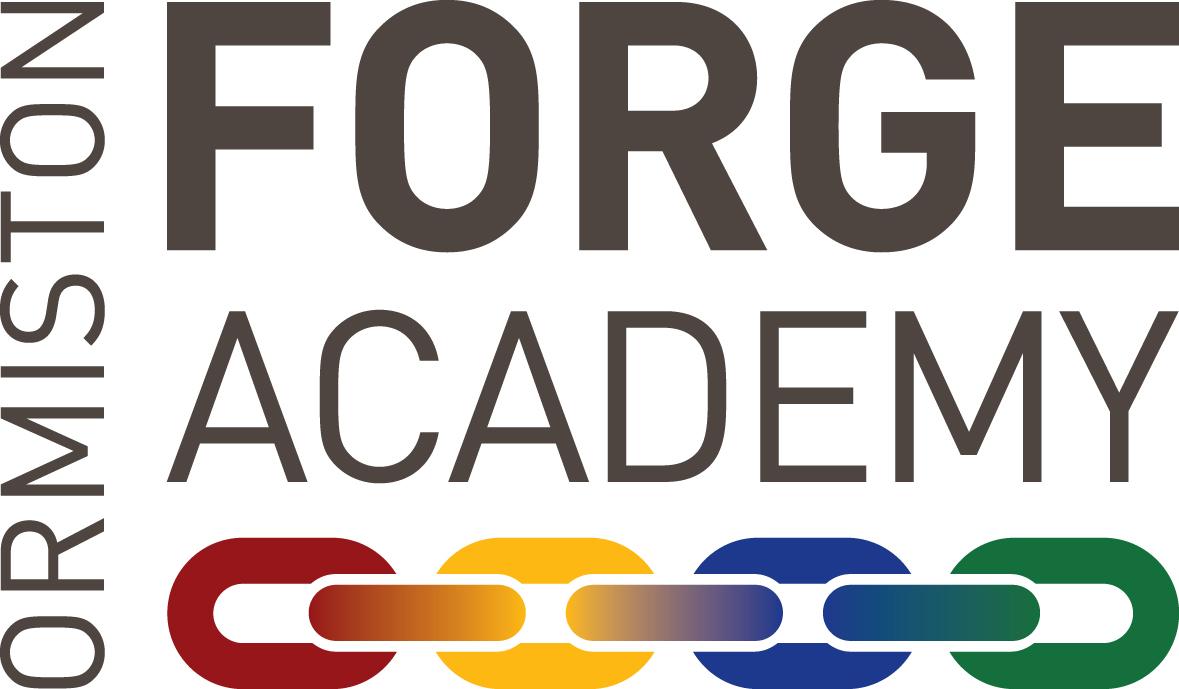 Person Specification - TeacherKnowledge and understandingEssential DesirableAbility to plan and deliver  effective lessons and prepare students for examinations√Good planning and assessment practice√Awareness of current issues relating to the subject including changing assessment and course content priorities√Skills, qualifications and trainingQualified teacher status (QTS)√Good qualifications relating to the subject area eg first degree√Evidence of further study√Demonstrable high standards of personal literacy and numeracy√Evidence of effective professional development√High levels of personal organisation including adhering to deadlines√Good ICT skills√AttributesMoral purpose to serve the academy’s community√Love of teaching and the hard work needed to be successful√Excellent attendance and punctuality record√Ability to work independently and in a team√Ability to think creatively√Positive attitude to work and life√Energy and enthusiasm√Warmth, sensitivity and empathy√Ability to develop an excellent rapport with staff and students√Commitment to the values of the Academy and the Trust√